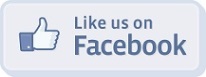 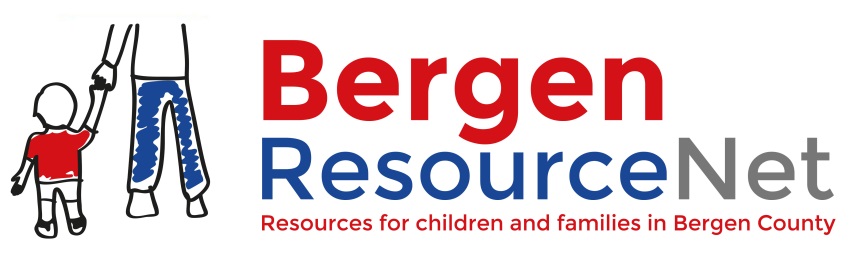 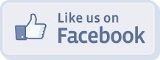 Bergen ResourceNet is the “Google” for Bergen County Resources! This free online resource portal is mobile friendly and translatable to multiple languages.  This is a vital resource for anyone looking for, or offering local, community-based, health and wellbeing-related programs, services, support groups, events, webinars, professional development, and industry news  for Bergen County families.  Search for resources by keyword, zip code, category/need.